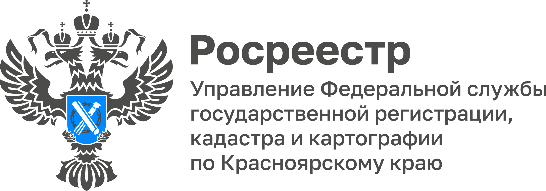 Внимание! Всероссийская горячая телефонная линия Росреестра!9 февраля с 14.00 до 17.00 состоится всероссийская горячая телефонная линия Росреестра по вопросам государственной регистрации прав и внесения сведений в Единый государственный реестр недвижимости.Телефон горячей линии для жителей Красноярского края: (391) 226-55-13Всероссийская горячая линия организована в рамках мероприятий, приуроченных к 15 - летию образования Росреестра и 25-летию создания в Российской Федерации системы государственной регистрации прав на недвижимое имущество и сделок с ним.Анонс подготовлен Управлением Росреестра по Красноярскому краюКонтакты для СМИ:тел.: (391)2-226-756е-mail: pressa@r24.rosreestr.ru«ВКонтакте» http://vk.com/to24.rosreestrTelegram https://t.me/Rosreestr_krsk24Одноклассники https://ok.ru/to24.rosreestr